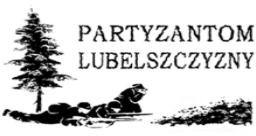 Szkoła Podstawowa nr 24 w Lublinie
zaprasza uczniów  klas IV - VIII szkół podstawowych
do udziałuwXII Wojewódzkim Konkursie 
Ocalić od zapomnienia…„Mój Bohater - Portret Partyzanta Lubelszczyzny ”. 
Patronat Honorowy: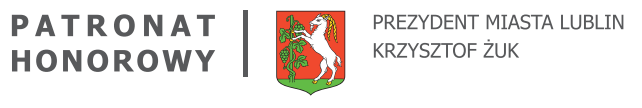 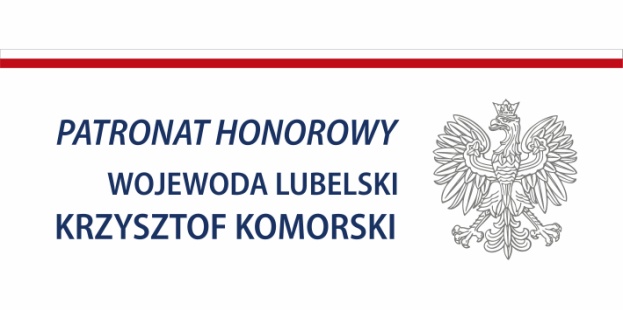 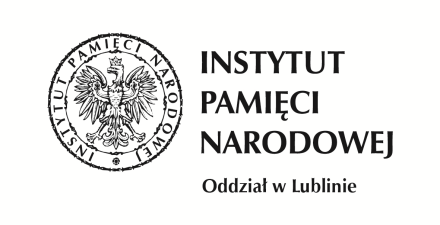 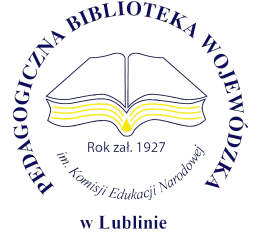 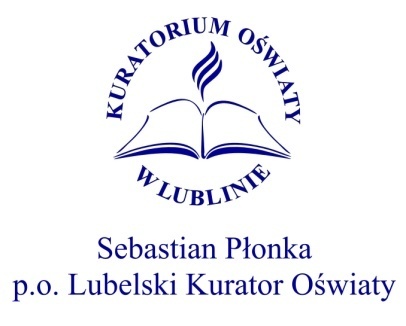 Lublin, luty -  kwiecień 2024 r.Zapraszamy uczniów klas IV – VIII szkół podstawowych do udziału w XII Wojewódzkim KonkursieOcalić od zapomnienia…„Mój Bohater -  Portret Partyzanta Lubelszczyzny ”Celem konkursu jest utrwalanie pamięci i propagowanie wiedzy o bohaterach walk o wolność i niepodległość naszej Ojczyzny. Zachęcamy do poszukiwań opowieści wśród bliskich i znajomycha także do odkrywania śladów historii w najbliższym otoczeniu.Konkurs kierujemy do wszystkich uczniów, którzy interesują się najnowszą historią Polski, poszukują swej tożsamości narodowej i wzorów postępowania.Regulamin KonkursuCele konkursu :rozbudzanie zainteresowań historycznych,popularyzacja najnowszej historii Polski, związanej z walkami partyzantów na terenie Lubelszczyzny,kształtowanie postaw i rozbudzanie uczuć patriotycznych oraz zainteresowanie historią swojej okolicy i jej bohaterów,rozwijanie wyobraźni i kształtowanie kreatywności w wyrażaniu osobistego stosunku do historii,rozwijanie umiejętności literackich i językowych uczniów,kształtowanie zdolności wyrażania swoich myśli i refleksji w formie plastycznej .Tematyka i forma prac„ Portret Partyzanta Lubelszczyzny ”Praca literacka (kartka z pamiętnika, wspomnienie, wywiad, reportaż, opowiadanie, ) może być oparta na opracowaniach historycznych, wspomnieniach rodzinnych, bliskich, inspirowanaliteraturą faktu  lub filmem .Objętość pracy nie może przekroczyć 4 stron maszynopisu (czcionka 12, Times New Roman, Calibri).Praca plastyczna: forma dowolna , format  A3 ,Zasady uczestnictwa :adresatem  konkursu są uczniowie szkół podstawowych z klas IV- VIII z terenu województwa lubelskiegoszkoła może zgłosić do konkursu dowolną liczbę uczniów,prace należy dostarczyć do organizatora.- prace literackie w formie wydruku; - prace plastyczne w odpowiednio zabezpieczonej kopercie,praca powinna być podpisana (imię i nazwisko ucznia, klasa, szkoła, imię i nazwisko nauczyciela przygotowującego ucznia do konkursu) , metryczka w załącznikudo pracy należy dołączyć zgody, które stanowią załącznik do niniejszego regulaminu,w konkursie biorą udział wyłącznie prace wykonane indywidualnie, nigdzie dotąd niepublikowane,z chwilą przesłania pracy Szkoła Podstawowa nr 24 im. Partyzantów Lubelszczyzny wLublinie zostaje właścicielem otrzymanych oryginałów Prace zgłaszane do konkursu nie będą zwracane uczestnikom.Harmonogram konkursu :05.04.2024 r. termin składania prac; w przypadku prac wysyłanych pocztą o terminie złożenia decyduje data stempla pocztowego;22.04 -26. 04 2024.r.  Rozstrzygnięcie konkursu, publikacja wyników, informacja o uroczystym rozdania nagród.  Publikacja wyników  oraz informacja o uroczystości wręczenia nagród  będzie umieszczona na stronie internetowej www.sp24.lublin.euKryteria oceny Prace literackie:zgodność pracy z tematem i prawdą historyczną,umiejętność interpretowania wykorzystanych źródeł,umiejętność wyrażania własnej opinii o wybranej postaci i ukazanie osobistego stosunku autora pracy do wyborów i postawy Bohatera,respektowanie reguł wybranej formy wypowiedzi,poprawność stylistyczna, ortograficzna i interpunkcyjna,oryginalność treści zawartych w pracy, brak plagiatu.Prace plastyczne:zgodność pracy z tematem,oryginalność i ogólne wrażenie artystyczne,kreatywność i pomysłowość w ujęciu tematu,wartość poznawcza pracy.Adres szkoły         20- 080 Lublin          ul. Niecała 1         Telefon kontaktowy:  81 5321520         e-mail:				                  poczta@zsp2.lublin.eu	Koordynator:	p. Maria Dermanowskamail: maria.dermanowska@zsp2.lublin.eu tel.662055474Załączniki :Zgoda rodzicówMetryczka pracZgodarodziców/opiekunów prawnychna udział dziecka w XII Wojewódzkim KonkursieOcalić od zapomnienia…„ Mój Bohater -  Portret Partyzanta Lubelszczyzny”.Wyrażam zgodę na udział mojego dziecka…………………………...................................................w XI edycji konkursu Ocalić od zapomnienia… „Mój Bohater - Portret Partyzanta Lubelszczyzny” organizowanego przez Szkołę Podstawową nr 24 w Lublinie.Wyrażam zgodę na przetwarzanie danych osobowych mojego dziecka przez organizatorów konkursu w celu organizacji i promocji konkursu oraz przyznania nagród.Wyrażam zgodę na ekspozycję pracy konkursowej mojego dziecka na wystawie.Wyrażam zgodę na publikowanie pracy konkursowej mojego dziecka i danych osobowych na stronie internetowej organizatora i partnerów konkursu.Zgodnie z art. 13 ust. 1 i ust. 2 Rozporządzenie Parlamentu Europejskiego i Rady (UE) 2016/679 z dnia 27 kwietnie 2016 r. w sprawie ochrony osób fizycznych w związkuz przetwarzaniem danych osobowych i w sprawie swobodnego przepływu takich danych oraz uchylenia dyrektywy 95/46/WE (ogólne rozporządzenie o ochronie danych) ogólnego rozporządzenia o ochronie danych osobowych z dnia 27 kwietnia 2016 r. informuję, iż: 1.Administratorem Pani/Pana danych jest Szkoła Podstawowa nr 24 w Lublinie im.Partyzantów Lubelszczyzn ul. Niecała 1, 20-080 Lublin.Dane będą przetwarzane w celu wskazanym w podpisanej zgodzie na przetwarzanie danych osobowych.Dane osobowe będą przetwarzane do czasu wycofania zgody na przetwarzanie danych osobowych.Zgodnie z RODO, przysługuje Pani/Panu prawo do dostępu do danych osobowych Pani/Pana dziecka; możliwości ich poprawiania, sprostowania, ograniczenia, przetwarzania, a także usunięcia danych i prawo do wniesienia sprzeciwu wobec przetwarzania danych dziecka..............................................................................data i czytelny podpis rodzica/opiekuna dzieckaMETRYCZKA PRACY KONKURSOWEJImię i nazwisko uczniaKlasaNazwa i adres szkołyImię i nazwisko nauczycielaAdres e-mailTelefon kontaktowy